DISCIPLINA: ARTE – 2HPROFESSORA: ADRIELLE FRANÇAALUNO(A): ___________________________________________DATA: 24/09/2020 VAMOS TREINAR. COMPLETE E PINTE BEM BONITO A CARINHA DO CACHORRINHO.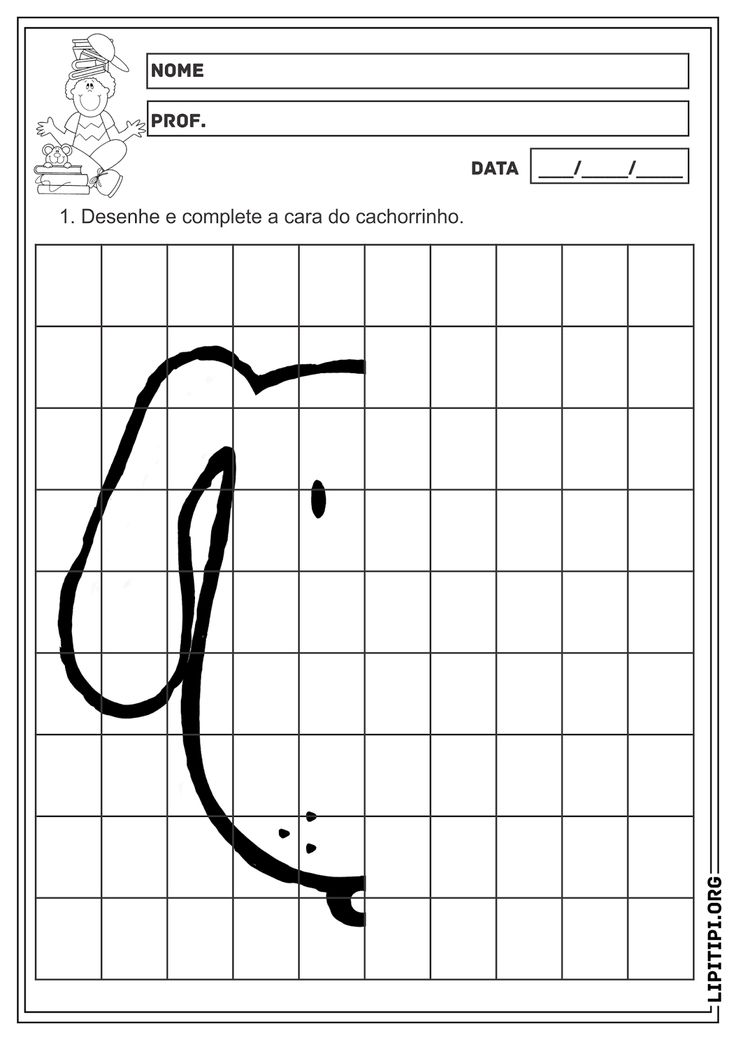 NOME DO CACHORRINHO É:  ___________________________________